Matematyka kl. VIZadanie na 18.05.2020(poniedziałek) Temat:  Co to są procenty?Przepisz notatkę do zeszytu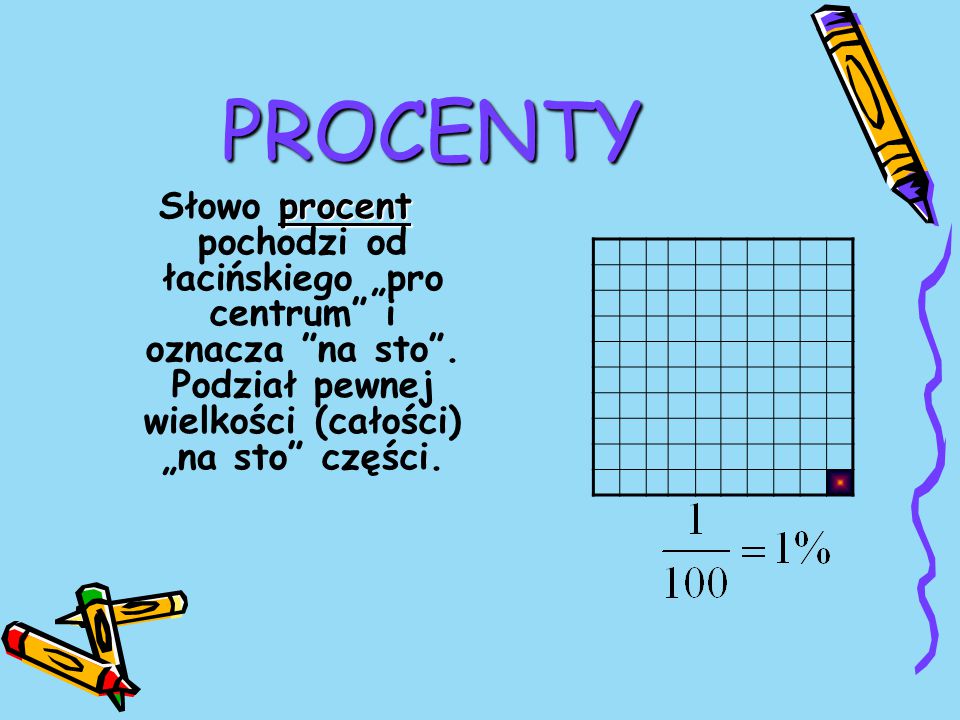 Zadanie na 19.05.2020(wtorek)Temat:  Zamiana procentów na ułamkiPrzepisz przykłady:25% = 60% = 120% = 5% = Zadanie na 20.05.2020(środa)Temat: Zamiana procentów na ułamki – ćwiczeniaZadanie: Zamień procenty na ułamki o mianowniku 100, według przykładów z poprzedniej lekcji.6% = 10% = 3% = 111% = 19% = Zadanie na 21.05.2020(czwartek)Temat: Ilustrowanie procentów na kratownicyNarysuj w zeszycie kwadrat o boku 10 kratek. Wiedząc, że 1 kratka to 1%, pokoloruj: - na czerwono 10% kwadratu- na niebiesko 25% kwadratu- na zielono 50% kwadratuJaki procent kwadratu pozostał niezamalowany? Odp……………………..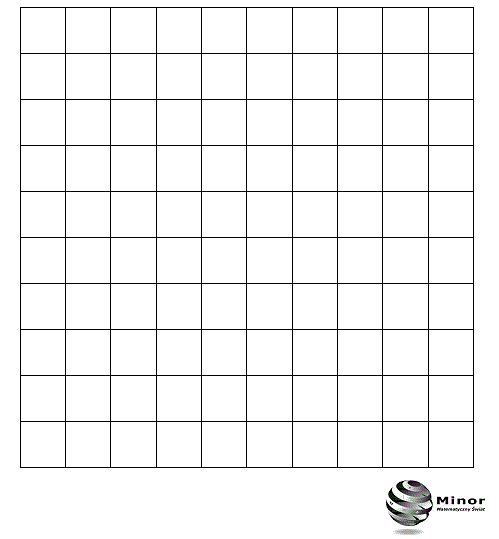 Wykonane zadania i notatki prześlijcie na mojego maila (a.fedak@soswnowogard.pl) Uwaga rodzice/opiekunowie: Proszę zachęcać, wspierać i pilnować a w razie potrzeby pomagać swojemu dziecku, aby systematycznie najlepiej zgodnie        z planem lekcji wykonywało zadania i robiło notatki w zeszycie.  Pozdrawiam Anna Fedak